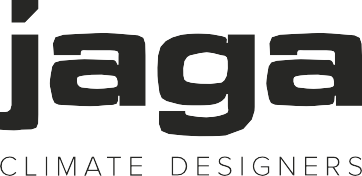 Knockonwood Standmodell DBEVollständig vormontiertMaterial:DBE Technologie. (DBE =Dynamic Boost Effekt)Das Jaga DBE-System ist ein Leistungs-Upgrade für bestehende oder neue Jaga Low-H2O-Geräte.Das Upgrade besteht aus:Einer Steuerplatine mit TemperatursensorenJe nach Heizkörperlänge und Typ verschiedenen DBE Aktivatoren12V Steckernetzteil 24WattVerbindungskabelnDer Jaga Low-H2O Wärmetauscher besteht aus runden, nahtlosen Umwälzröhren aus reinem roten Kupfer, Lamellen aus reinem Aluminium und 2 Messingkollektoren für einseitigen Anschluss 1/2” (links oder rechts).Inklusive verlängertem Entlüfter 1/8” und Ablassstopfen 1/2”.Testdruck Wärmetauscher: 20 bar Betriebsdruck: 10 barVerkleidung mit integrierten Gittern aus vier gebogenen, Holzlfurnier-Elementen mit einer minimalen Stärke von 16 mm.Chassis aus elektrolytisch verzinktem Stahlblech mit einer Stärke von 1.25 mm, mit integriertem Jaga Ventil mit Eurokonus ¾“ versehenFüße mit Leitungsabdeckung in sandstrahlgrau Metallack.Die Oberflächentemperatur der Verkleidung beträgt nie mehr als 43°C. Dies gilt auch für eine Wassertemperatur von 90°C. Jaga Knockonwood entspricht der Sicherheitsnorm DHSS DN4.Wärmeleistungen nach EN 442.Farbe:Der Jaga Wärmetauscher ist elektrostatisch mit anthrazitgrauem Polyesterpulver RAL 7024, Glanzgrad 70%, beschichtet.Seiten und Chassis in der Farbe sandstrahlgrau Metall lackiert.Beschichtung mit sanft strukturiertem kratzfestem Polyesterpulver, elektrostatisch aufgebracht und bei 200°C einbrennlackiert. UV-beständig nach ASTM G53.Holzfurnier-Element mit integrierten Rosten:Innenseite Koto Furnier,Die Außenseite ist erhältlich in: Eiche Natur* / Buche Natur* / Zebrano Natur / Ahorn Natur*. Gegen Mehrpreis auch erhältlich in: Eiche gebleicht* / Eiche Wengé-Farben* / Mahagoni / Buche gebleicht* / Nussholz (*FSC zertifiziert)Fabrikant: JagaModell: Jaga Knockonwood Standmodell DBEJaga Deutschland GmbH • Adenauerstraße 20, Gebäude A2 1.OG • 52146 Würselen • T +49 (0) 2405 892 414-0 • info@jaga.de • www.jaga.comKBC Iban: DE58 3052 4400 0000 2837 88 • BIC: KREDDEDDXXX  • UST Nr: DE174665903